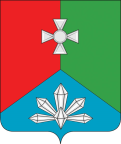   	В соответствии с Уставом Кавалеровского муниципального района, 	Дума Кавалеровского муниципального района РЕШИЛА:           1. Принять решение «О внесении изменений в решение Думы Кавалеровского муниципального района от 29.12.2020 № 119-НПА «О бюджете Кавалеровского муниципального района на 2021 год и плановый период 2022 и 2023 годов» (в редакции от 29.04.2021 № 140-НПА).           2. Направить указанное решение главе Кавалеровского муниципального района для подписания и опубликования.           3.  Решение вступает в силу со дня его принятия.Председатель Думы 		   		   	   	А.П. ПетровР Е Ш Е Н И ЕО внесении изменений в решение Думы Кавалеровского муниципального района от 29 декабря 2020 года № 119-НПА «о бюджете Кавалеровского муниципального района на 2021 год  и плановый период 2022 и 2023 годов» (В РЕДАкции от 29.04.2021 № 140-НПА)Принято Думой Кавалеровского муниципального района 		 					28 июля 2021 года			      	  			1. В соответствии с Бюджетным кодексом Российской Федерации, Уставом Кавалеровского муниципального района, Положением от 11.06.2008 № 49 «О бюджетном процессе в Кавалеровском муниципальном районе» принять решение «О внесении изменений в решение Думы Кавалеровского муниципального района от 29.12.2020 № 119-НПА «О бюджете Кавалеровского муниципального района на 2021 год и плановый период 2022 и 2023 годов» (в редакции решения от 28 июня 2021 года № 147-НПА):1) Часть 1 статьи 1 изложить в следующей редакции:«1. Утвердить основные характеристики бюджета Кавалеровского муниципального района на 2021 год:1) прогнозируемый общий объем доходов бюджета Кавалеровского муниципального района в сумме 852087,75443 тыс. рублей; 2) общий объем расходов бюджета Кавалеровского муниципального района в сумме    914 488,322990 тыс. рублей;3) дефицит бюджета в сумме 62400,56856 тыс. рублей».2) Приложение 1 решения Думы Кавалеровского муниципального района от 29.12.2020 № 119-НПА «О бюджете Кавалеровского муниципального района на 2021 год и плановый период 2022 и 2023 годов» (в редакции решения от 28 июня 2021 года № 147-НПА) изложить в редакции приложения 1 к настоящему решению.3) Приложение 6 решения Думы Кавалеровского муниципального района от 29.12.2020 № 119-НПА «О бюджете Кавалеровского муниципального района на 2021 год и плановый период 2022 и 2023 годов» (в редакции решения от 28 июня 2021 года № 147-НПА) изложить в редакции приложения 2 к настоящему решению.         4) Приложение 8 решения Думы Кавалеровского муниципального района от 29.12.2020 № 119-НПА «О бюджете Кавалеровского муниципального района на 2021 год и плановый период 2022 и 2023 годов» (в редакции решения от 29.04.2021 № 140-НПА) изложить в редакции приложения 3 к настоящему решению.5) Приложение 10 решения Думы Кавалеровского муниципального района от 29.12.2020 № 119-НПА «О бюджете Кавалеровского муниципального района на 2021 год и плановый период 2022 и 2023 годов» (в редакции решения от 28 июня 2021 года № 147-НПА) изложить в редакции приложения 4 к настоящему решению.6) Приложение 12 решения Думы Кавалеровского муниципального района от 29.12.2020 № 119-НПА «О бюджете Кавалеровского муниципального района на 2021 год и плановый период 2022 и 2023 годов» (в редакции решения от 28 июня 2021 года № 147-НПА) изложить в редакции приложения 5 к настоящему решению.2. Опубликовать настоящее решение в средствах массовой информации.3. Решение вступает в силу со дня его официального опубликования.Исполняющий обязанности главы Кавалеровского муниципального района                                      А.С. Бурая                                         пгт Кавалеровоот   30 июля 2021 года №  151-НПАД У М АКАВАЛЕРОВСКОГО МУНИЦИПАЛЬНОГО РАЙОНАПРИМОРСКОГО КРАЯРЕШЕНИЕД У М АКАВАЛЕРОВСКОГО МУНИЦИПАЛЬНОГО РАЙОНАПРИМОРСКОГО КРАЯРЕШЕНИЕД У М АКАВАЛЕРОВСКОГО МУНИЦИПАЛЬНОГО РАЙОНАПРИМОРСКОГО КРАЯРЕШЕНИЕД У М АКАВАЛЕРОВСКОГО МУНИЦИПАЛЬНОГО РАЙОНАПРИМОРСКОГО КРАЯРЕШЕНИЕД У М АКАВАЛЕРОВСКОГО МУНИЦИПАЛЬНОГО РАЙОНАПРИМОРСКОГО КРАЯРЕШЕНИЕ28 июля 2021 года28 июля 2021 года                пгт Кавалерово                пгт Кавалерово №410О принятии решения «О внесении изменений в решение Думы Кавалеровского муниципального района от 29.12.2020 № 119-НПА «О бюджете Кавалеровского муниципального района на 2021 год и плановый период 2022 и 2023 годов» (в редакции от 29.04.2021 № 140-НПА)О принятии решения «О внесении изменений в решение Думы Кавалеровского муниципального района от 29.12.2020 № 119-НПА «О бюджете Кавалеровского муниципального района на 2021 год и плановый период 2022 и 2023 годов» (в редакции от 29.04.2021 № 140-НПА)О принятии решения «О внесении изменений в решение Думы Кавалеровского муниципального района от 29.12.2020 № 119-НПА «О бюджете Кавалеровского муниципального района на 2021 год и плановый период 2022 и 2023 годов» (в редакции от 29.04.2021 № 140-НПА)